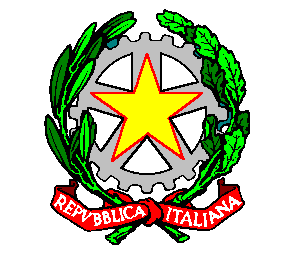 CORTE  DI  APPELLO  DI  CATANIA-----------------------------------------Sezione TerzaUdienza del 14 marzo 2024Procedimenti con trattazione oraleProcedimenti con trattazione cartolareCOMPOSIZIONE DEL COLLEGIODott.ssa Francesca Cercone                                       Presidente Dott.ssa Anna Maggiore                                            ConsigliereDott.       Paolo Corda                                                 ConsigliereDott.ssa Iole Boscarino                                             Proc. Generale NUMERO D’ORDINENUMERO REG. GEN.ORARIO12804/201809.302917/201909.3031350/201909.3041373/201809.455585/201909.456618/2023 (SIGE)09.4573715/202110.3084588/202111.3092243/202212.00102443/202212.00NUMERO D’ORDINENUMERO REG. GEN.11353/201922707/202231346/201944202/201851340/201962633/2018